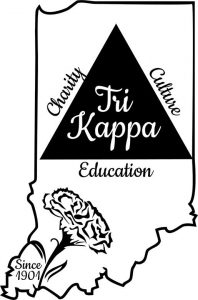 Return completed application to JCHS Guidance Office.It is important you complete the entire application. Eligibility:The applicant must be admitted to a college or enrolled in a trade school or apprenticeship program.Although not required, special consideration will be given to a person seeking a degree in education from his/her university of choice.Amount and payment:   The amount of the scholarship will be two hundred dollars ($200.00) payable                                to the student by July 1st.    1.  Name: ________________________________________________________2.  Address: ______________________________________________________	        ______________________________________________________3.  Phone:  (       )      -________		Birth date:  ___________________   4.  Parents/Guardians:  ______________________________________________    5.  University, College, Trade School, or Apprenticeship Program of choice:       ______________________________    Address:  _____________________________________Have you been accepted?  _____Yes     _____ NoWhat course of study will you pursue? ____________________________What degree/certificate will you seek? ____________________________6.  What is your current class rank?   _____ of _____      What is your current grade point average?  _____ on a 12.0 scale  and/or  _____ on a 4.0 scale.___________________________     Page 2     Applicant’s Name7.   What are your hobbies/interests?________________________________________________________________________________________________________________________________________________________________________________________________________________________________________________________________________________________________________________________________________8.   Approximate Expenditures for one year:	Tuition: _____________	Room & Board: ______________	Additional Expenses (Books, lab fees, etc.) ________________	Total Expected Cost: ___________________9.   Financial Aid:	Scholarships Received _______________________________	State Financial Aid Expected __________________________	Other Aid: ____________________10.   Extracurricular Activities – School organizations and clubs (List years of involvement; also, please indicate any offices held)  *________________________________________________________________________________________________________________________________________________________________________________________________________________________________________________________________________________________________________________________________________________________________________________________________________________________________________________________________________________________________________________________________________________________________________________________________________________________________________________________________________________11.  Honors and Awards:  *________________________________________________________________________________________________________________________________________________________________________________________________________________________________________________________________________________________________________________________________________________________________________________________________________________________________________________________________________________________________________________________________________________________________________________________________________________________________________________________________________________12. Community and Other Activities: *___________________________________________________________________________________________________________________________________________________________________________________________________________________________________________________________________________________________________________________________________________________________________________________________________________________________________________________________________________________________________________________________________________________________________________________________________________________________________________________________________________________________________________     Page 3     Applicant’s Name13.  In 200 words or less, tell how you have contributed to charity, culture, and/or education in Jennings County. *Attach a printed copy of your typed answer. *Additional pages may be attached.Thank you for applying for the Eta Lambda Tri Kappa Scholarship!Best of luck to you in your endeavors!